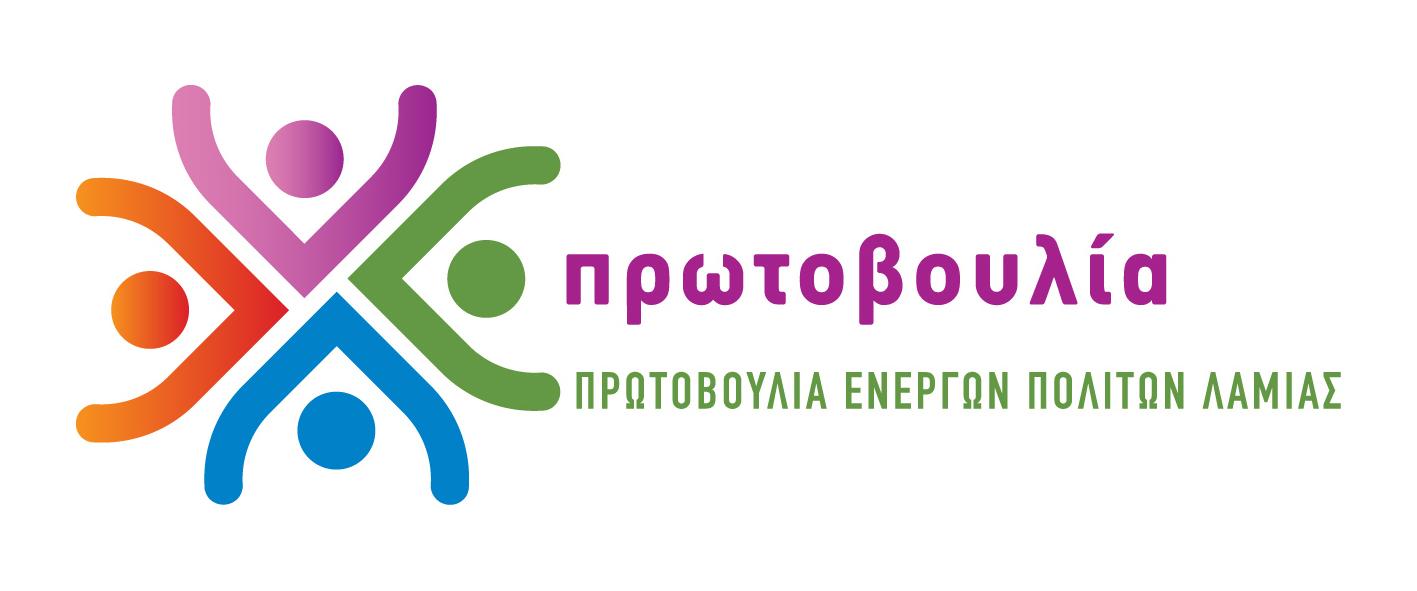 ΠΡΩΤΟΒΟΥΛΙΑ ΕΝΕΡΓΩΝ ΠΟΛΙΤΩΝ ΛΑΜΙΑΣΤαχ θυρίδα 142  35100 ΛαμίαΤηλ 2231045910 6932837696 6937378138http://www.pepla.gr – http://pepla.blogspot.com - info@pepla.grΗ τοποθέτηση του Παναγιώτη Στασινού κατά την συζήτηση του Προϋπολογισμού του Δήμου Λαμιέων του 2015
Συζητάμε σήμερα τον προϋπολογισμό του 2015, σε καιρούς ύφεσης και κρίσης, με ένα κράτος ανάλγητο και εχθρικό απέναντι στους πολίτες. Οι ευθύνες της αυτοδιοίκησης είναι ιστορικές. Θεωρούμε ότι είναι απαραίτητη η σωστή λειτουργία των δημοτικών θεσμών και όλων των εργαλείων διαφάνειας, δημοκρατίας, αποκέντρωσης και ουσιαστικής συμμετοχής των δημοτών, για να είναι συμπαραστάτες και συναγωνιστές του Δήμου απέναντι στην κεντρική εξουσία. Είναι απαραίτητη μια πολιτική ανασυγκρότησης της τοπικής οικονομίας και λειτουργίας της κοινωνικής αλληλεγγύης με υποδομές για να αντιμετωπιστούν ζητήματα ανεργίας και φτώχιαςΗ χρονιά που έρχεται είναι η μια πολύ κρίσιμη περίοδος από όλες τις απόψεις. Η  αυτοδιοίκηση, μέσα σ’ αυτό το κλίμα, καλείται, και οφείλει, να σχεδιάσει και να εξαντλήσει όλα τα περιθώρια που της επιτρέπει η συγκυρία αλλά και να επικαιροποιήσει τα στοιχεία του Επιχειρησιακού Σχεδίου για την επόμενη 5ετία(για το οποίο δεν γίνεται καμιά αναφορά). Δυστυχώς όμως αποδεικνύεται ότι δεν είδαμε και δεν πρόκειται να δούμε πρακτικές αλλαγών και συγκρούσεων με το παρελθόν, αυτό το παρελθόν που μας έφερε ως εδώ. Αλλαγές στα πρόσωπα, τις νοοτροπίες και τις αντιλήψεις. Αλλαγές, που θα καθιστούσαν χρήσιμο και αναγκαίο να αποκτήσει ο Προϋπολογισμός πλατύτερη λαϊκή υποστήριξη από αυτήν που δίνει η δεδομένη πλειοψηφία του Δημοτικού Συμβουλίου. Κύριε δήμαρχε, το οικονομικό πρόβλημα του δήμου ήταν και είναι δεδομένο. Το γνωρίζατε εσείς καλύτερα ίσως κι από εμάς όταν θελήσατε να ασχοληθείτε με την αυτοδιοίκηση. Έχετε ίσως τη μεγαλύτερη εμπειρία από όλους όσους είμαστε στην αίθουσα αυτή, γιατί ήσαστε στην κεντρική πολιτική σκηνή εδώ και δεκαετίες. Έχετε ίσως και μερίδιο ευθύνης για τις πολιτικές που οδήγησαν τα πράγματα εδώ σήμερα και η συρρίκνωση της αυτοδιοίκησης δεν είναι σχέδιο μόνο των τελευταίων μηνών. Μην ξεχνάτε ο Καλλικράτης για παράδειγμα εκπονήθηκε την προηγούμενη πενταετίαΗ πραγματικότητα λοιπόν είναι ότι εμφανίζεται μια αδυναμία να γίνει ένας ρεαλιστικός και εφαρμόσιμος προϋπολογισμός για το 2015. Όμως ο κάθε προϋπολογισμός, αυτός με τα ελάχιστα χρήματα, μπορεί να δώσει το διαφορετικό στίγμα από το παρελθόν και να αναδείξει το δικό σας διαφορετικό πρόγραμμα και όχι να συνεχίζει την πολιτική της προηγούμενης δημοτικής αρχής και μάλιστα ως κακέκτυπο. Η ερώτηση όμως είναι: Έχετε πρόγραμμα;; Τι υπόσχεστε ή δεσμεύεστε ότι θα κάνετε έστω με την αναθεώρηση του προϋπολογισμού;Η Πρωτοβουλία Ενεργών Πολιτών είχαμε πολλές φορές αναφερθεί στα οικονομικά του Δήμου και κυρίως στις ανείσπρακτες οφειλές και τα υπόλοιπα των Βεβαιωτικών Καταλόγων, στην ανάγκη της ουσιαστικής αξιοποίησης της ακίνητης περιουσίας του Δήμου, στη μείωση των λογαριασμών της ΔΕΗ και στον έλεγχο της είσπραξης των δημοτικών τελών μέσω των λογαριασμών της ΔΕΗ κλπ κλπΧαρακτηρίσαμε διαχρονικό «έγκλημα» την μη είσπραξη των οφειλών των δημοτών μας, γιατί πέρα από την απώλεια εσόδων για το δήμο, η διόγκωση των οφειλομένων ποσών έγινε θηλιά στο λαιμό όλων όσων οφείλουν και αρχίζει να σφίγγει απειλητικά, γιατί δυστυχώς δεν χαρίζονται εύκολα χρήματα σήμερα. Αφήνουμε ασχολίαστο το γεγονός ότι τα χρήματα αυτά δεν εξυπηρέτησαν το σκοπό για τον οποίο έχουν θεσπιστεί ως τέλη, με αποτέλεσμα οι δημότες και η πόλη συνολικά να χάσουν τα προβλεπόμενα οφέλη σε ποιότητα ζωής και έργα ανταποδοτικά. Η μη είσπραξη αυτών των ποσών δεν είναι αποτέλεσμα της κρίσης ή αν θέλετε μόνο της κρίσης. Είναι αποτέλεσμα της διαχρονικής σκόπιμης πολιτικής και πρακτικής της ηγεσίας του Δήμου, που χαλάρωσε τον εισπρακτικό μηχανισμό «χαϊδεύοντας» τους οφειλέτες. Εσείς θα το συνεχίσετε; Ελπίζουμε όχιΚάποιες γενικές προτάσεις που πρέπει να προσέξουμε στα οικονομικά, τις οποίες επαναλαμβάνουμε για μια ακόμα φορά:- Να ενταθεί η διεκδίκηση από την κεντρική εξουσία όσων μας οφείλει. Είχαμε προχθές την ψήφιση του προϋπολογισμού του κράτους. Θεωρούμε ο προϋπολογισμός του 2015 πλήττει την προσπάθεια που καταβάλλουν οι δήμοι για να διασφαλίσουν αφενός την οικονομική τους βιωσιμότητα, αφετέρου τη δυνατότητά τους να παρέχουν ποιοτικές υπηρεσίες στους πολίτες, καθώς μειώνονται τα έσοδα τους από τις κρατικές επιχορηγήσεις: α) σε απόλυτους αριθμούς β) σε σχέση με τις αυξήσεις των φορολογικών εσόδων στα οποία συμμετέχουν οι ΚΑΠ και γ) σε σχέση με τα έσοδα που έπρεπε να τους αποδίδονται με βάση το Ν. 3852/2010Για το νέο προϋπολογισμό του κράτους που ψηφίστηκε, και σε ό,τι αφορά στα οικονομικά της αυτοδιοίκησης, προτείνουμε αν θέλετε να σταλεί και ένα ομόφωνο ψήφισμα του δημοτικού συμβουλίου- Να βελτιωθεί η αξιοποίηση των ευρωπαϊκών προγραμμάτων με παραγωγικό τρόπο και σκοπό- Να μειωθούν οι σπατάλες γενικά και οι μη παραγωγικές και μη απαραίτητες επενδύσεις- Να βελτιωθεί ο εισπρακτικός μηχανισμός και να παρθούν μέτρα είσπραξης των παλιών οφειλών- Να γίνει έλεγχος όλων των παροχών της ΔΕΗ και της ενεργειακής κατανάλωσης και να ελεγχθεί σε βάθος η είσπραξη των δημοτικών τελών που γίνεται μέσω της ΔΕΗ- Να οργανωθεί η αξιοποίηση της ακίνητης περιουσίας του ΔήμουΕμείς θα ψηφίζαμε έναν Προϋπολογισμό, που, εκτός από συμμετοχικός, θα εξασφάλιζε τη πραγματική διαβούλευση και θα διακρίναμε:τους στόχους του Δήμου σήμερα και το όραμα της νέας δημοτικής αρχήςτην διάθεση για κοινωνική πολιτική στα πλαίσια της γενικότερης κρίσηςτην διάθεση για περιβαλλοντική πολιτική στα πλαίσια και των αρχών της στροφής στην πράσινη οικονομία αλλά και της διαχείρισης των ευαίσθητων περιοχών όπως η περιοχή NATURA, ο Εθνικός Δρυμός της Οίτης, ο Σπερχειός ποταμός και ο Μαλιακός κόλπος τις πρωτοβουλίες που να συντονίζουν τους παραγωγούς και τους καταναλωτές, με απώτερο στόχο τη σταδιακή εξισορρόπηση της τοπικής οικονομίας και την αυτάρκεια. τις πρωτοβουλίες για το Τοπικό Σύμφωνο Ποιότητας, για όλες τις μορφές του ήπιου τουρισμού, για τη Λαμία – τουριστικό προορισμό, για την στήριξη της τοπικής αγοράς και των εμπόρων, για τη λαϊκή βιολογικών προϊόντων, για την ανάδειξη των μορφών της κοινωνικής οικονομίας σε μια τέτοια περίοδο κρίσης, τις προσπάθειες για αξιοποίηση της ακίνητης περιουσίας του Δήμου για την εξασφάλιση πόρων. τις προσπάθειες για τα προβλήματα της νεολαίας και των ανέργωνΚύριε δήμαρχε, πολλοί από μας εδώ μέσα, έχουμε πολλές φορές εκφράσει τις αρνήσεις μας προς την κεντρική εξουσία για τον τρόπο που αντιμετώπιζε και αντιμετωπίζει την ελληνική κοινωνία και την αυτοδιοίκηση. Ήταν φωνές στο κουφού την πόρτα. Όμως η σημερινή κατάσταση δεν είναι «κεραυνός εν αιθρία». Κύριε πρόεδρε, οι δραστηριότητες του Δήμου δεν ανάγονται αποκλειστικά στην επάρκεια ή την έλλειψη οικονομικών πόρων.Ο Προϋπολογισμός σηματοδοτεί τις διαθέσεις και δείχνει το στόχο και το όραμα.Εμείς, το λέμε και τώρα όπως το ίδιο λέγαμε και στην προηγούμενη δημοτική αρχή, δεν μπορέσαμε να διακρίνουμε ούτε στόχο ούτε όραμα και στον δικό σας προϋπολογισμό, πώς άλλωστε αφού αποτελεί αντιγραφή του προηγούμενου, και γι’ αυτό τον καταψηφίζουμε.Εμείς είμαστε πρόθυμοι να συμμετέχουμε σε μια συζήτηση για την αναθεώρηση του προϋπολογισμού, που καταθέσατε με τρόπο δημιουργικό με προτάσεις και με δεδομένο ότι δεν συζητήθηκε ούτε στην Επιτροπή Διαβούλευσης, ούτε διακρίνεται από οποιαδήποτε συμμετοχή των δημοτών και των φορέων της κοινωνίαςΠαναγιώτης Στασινός, Δημοτικός Σύμβουλος Πρωτοβουλία Ενεργών Πολιτών Λαμίας